Welcome to S6Welcome back to sixth year at Dalkeith High School.  Since this is your last year at school, it’s essential to begin now to think about what you are going to do in the future.  This book contains career planning resources that everyone can use this year. As the school’s Careers Adviser, I am here to give you information and advice about the options open to you, so please get in touch if you need my help.Help from Skills Development ScotlandIf you would like help in deciding what to do when you leave school, you should register on Skills Development Scotland’s website My World of Work at www.myworldofwork.co.uk.  As a starting point, use the online tools and quizzes on the website to help identify areas of study or employment which might suit you.  The website can also give you lots of useful information on applications, CVs, interviews, jobs and college.  You can also call Skills Development Scotland’s Contact Centre for advice on 0800 917 8000.If you have used the Strengths tool and accessed My World of Work website and other resources to research information, but are still undecided about what to do, please speak to your Guidance Teacher / Pupil Support Leader, who can refer you to me for a face to face interview in school.We can also be contacted by phone at the Skills Development Scotland Centre in Musselburgh on 0131 665 3120 or by email at barbara.moir@sds.co.ukBarbara MoirCareers AdviserDalkeith High SchoolAugust 2018My Action Plan Tick the boxes that apply to you – there may be more than one!Use the sections on the next page to help with how to do this.My main career interest is				I don’t know				go to section 1After S6 I plan to...		go to university			go to section 2				go to college			go to section 3				get a job				go to section 4Over the summer I need to.....Get some/more work experience		Explore my strengths and skillsTalk about my ideas			            Improve my confidenceDo some volunteering			            Find out entry requirementsAnything else I should do - e.g. identify possible courses, start working on personal statement....Remember you should try to develop a back-up plan too....Back up Idea: Start planning nowREGISTER ON www.myworldofwork.co.ukIf you need any help, e-mail me at barbara.moir@sds.co.uk  or phone the SDS office on      0131 665 3120, or just pop in to SDS Dalkeith, 29 Eskbank Road, Dalkeith, EH22  1HJ (opposite Morrisons Supermarket) to see me or another SDS adviser.  Open: 9am – 5pm Mon-Thurs; 10.30am – 5pm Fridays.	Useful Websites for Higher Education Applicantswww.ucas.com – UCAS (Universities and Colleges Admissions Service)Details of degree courses throughout the UK.  Includes course search by subject and/or institution, course profiles, university/college information, student finance.  Also includes Apply, the on-line application system used by applicants to UK universities.  www.myworldofwork.co.uk – Skills Development Scotland’s website Provides information on Higher National and Degree courses as well advice on how to choose a course and make your application.www.planitplus.net   - PlanITContains information on all full and part time courses at Scottish colleges including Higher National Certificates/Diplomas, along with information on degree courses at Scottish universities.  http://unistats.direct.gov.uk  – UnistatsDetailed information on the going rate for entry to courses.  Also includes a survey of current students’ views of their course, including how it is taught and assessed, level of academic support provided, availability of learning resources including libraries and IT facilities.  Data on graduate employment destinations for individual courses.www.push.co.uk – PUSH OnlineThe ultimate Guide to student life, university and everything!  Researched by students and recent graduates. Includes brief university profiles, university links to student unions/newspaper websites, information on how to apply, prices of beer, a jargon buster and lots more.www.elrah.ac.uk – Edinburgh, Lothians, Fife and Borders Articulation HubDesigned to help HNC/HND college students with progression on to degree courses at university.  This site provides useful information for school leavers on links from HNC/D courses at local colleges to related courses at universities in south east Scotland.  www.prospects.ac.uk – ProspectsThe essential guide to graduate careers, jobs and postgraduate study in the UK.  Gives information about employment opportunities in its ‘What do Graduates Do’ section.www.saas.gov.uk – Student Awards Agency for ScotlandInformation on all aspects of student funding including bursaries and student loans.  Scottish students studying in Scotland do not pay tuition fees for their courses.  Some students may be eligible for a non-repayable bursary depending on the level of their family’s income.  All students can apply for a non income assessed repayable loan.  Look at this site to find out more about the cost of Higher Education.Other Resources to help explore and research Higher Education  Which University here                                                              Best Course for Me here           Go Think Big hereStudential here                                                                                                               The Student Room here                                                                                     Icould here    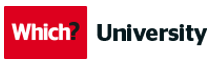 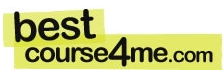 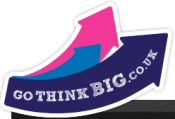 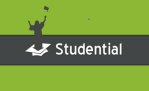 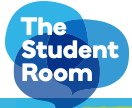 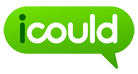 .  Start to think about how to write your Personal Statement for UCAS applications and what to include. Remember to allow yourself plenty of time to work on creating a good personal statement. Universities decide on their offers based mainly on your statement and your exam results.Timeline for this is hereMore on how to write your personal statement is hereHints and tips here and hereLink to UCAS video wall with various “How to” and “Advice” videos is here More on applying to university and/or college is herePlanning AheadPost-school options and resourcesSTART PLANNING NOW!Edinburgh College
Scotland’s Rural Colleges
Pre-application resources here
Higher National level funding here
HN to degree progression routes here
Scottish Qualifications Framework here
CV preparation hereMyWOW Cover letter information hereMyWOW Cover letter layout and examples hereSome more resources to help youAlso more is hereMyWOW Cover letter information hereMyWOW Cover letter layout and examples hereMyWOW – Interviews help hereMyWOW – My Interview hereMore on apprenticeships is hereDon’t have a clue:Think about your skills, strengths and interests.Visit www.planitplus.net and complete the Careers Match quiz for ideas.  You can use the computers in the school library or at home to do this and it will help generate some ideas.Register on www.myworldofwork.co.uk for careers information and resources.  Try the Strengths tool for suggestions.Have some ideas but need to explore options available:Visit www.planitplus.net for career and course information Try getting some relevant work experience or work shadowing.Start to research the post-school options outlined below using the available resources.Further EducationVisit www.planitplus.net  for course availabilityRead college prospectuses in the careers library and/or visit college websites:Borders College – www.borderscollege.ac.ukEdinburgh Colleege – www.edinburghcollege.ac.uk Newbattle Abbey College – www.newbattleabbeycollege.ac.uk Oatridge College – www.sruc.ac.uk              There are many other colleges throughout Scotland which you can explore in more detail through the Planit website.Higher EducationVisit www.ukcoursefinder.com you can take a quiz to help you identify course ideasVisit www.ucas.com and www.planitplus.net   for course informationVisit www.saas.gov.uk   for financial adviceVisit www.push.co.uk for student adviceVisit www.prospects.ac.uk for degree course progressionRead university prospectuses in the careers library or visit university websites.Attend the Higher Education Convention at Royal Highland Centre, Ingliston on 4th September 2018Employment/ TrainingRegister on www.myworldofwork.co.uk for help with CV’s and interview skillsThere are lots of job search websites keep a weekly check on these: www.edubuzz.org/midandeastvacancies , www.apprenticeships.scot and www.theguarantee.org Visit www.yell.com  or use the Yellow Pages or local trade directories to identify employers to contact about recruitment.Try to get some relevant work experience or work shadowing or do some volunteering – try www.volunteermidlothian.org.uk Year OutVisit www.yearoutgroup.org  www.summerjobs.com  and www.gapyear.com Think about what you hope to gain from a year out.  Plan what you would like to do at the end of your year out too  Country guides here to help you